Краткосрочный проект в младшей  группе «Утята» - «Космос близко».Подготовили: Бондаренко О.Ю. Семченко А.Д.Вид проекта : творческо-информационный.Срок проекта : краткосрочный с 30.03.2021г. по 13.04.2021г.Участники проекта : дети группы «Утята», воспитатели, родители воспитанниковИнтеграция образовательных областей: «Познание», «Речевое развитие», «Художественно-эстетическое развитие», «Физическое развитие», «Социально-коммуникативное развитие».Актуальность проекта :В 2021 году наша страна отмечает великое событие по освоению космоса.60 лет назад Ю. Гагарин совершил первый полет в космос. В ходе бесед выяснилось, что у детей не достаточно знаний о космосе, первом человеке, полетевшем в космос, о существовании праздника в России – День космонавтики. Исходя из этого, было принято решение разработать данный проект.Цель:Расширить знания и представления детей о космосе, о профессии космонавт, ракете, скафандре, о планетах солнечной системы.Задачи:- знакомство с праздником «День космонавтики», героями космоса, с первым полетом Юрия Гагарина;- расширить и углубить знания детей о космосе, о животных-космонавтах;- развивать интерес, творческие способности.Ожидаемый результат работы:- знание детьми информации о празднике «День космонавтики», о героях космоса, о звездах и планетах;- заинтересованность детей темой о космосе, проявление их познавательной активности;- инициативное конструирование детьми из строительного материала, конструктора - ракет по своему представлению, проявление творчества и детальности в работе;-выставка подобранных фотоматериалов о космосе, космических кораблях, космонавтах;- организация выставки рисунков и работ детей;- изготовление муляжа  «Ракета», «Скафандр космонавта».План работы по проекту «Космос».1 Подготовительный этап.Подобрать методическую и художественную литературу по данной теме.Практический этапПознавательная беседа «Космос» и рассматривание иллюстраций о космосе. Беседа-рассуждение «Что я могу увидеть в космосе!»Познавательная беседа на тему «Первый космонавт на Земле». Познавательная беседа на тему «Белка и стрелка».Беседа «Профессия – космонавт».Познавательная беседа на тему «Животные в Космосе».Беседа-обобщение «Герои Космоса!» (по картинкам и фотографиям)Социально-коммуникативное развитие. Просмотр мультфильма «Лунтик»Игра «Разрезные картинки» Просмотр мультфильма "Белка и Стрелка".Познавательное развитие.Знакомство с моделью  «Солнечная системаПросмотр видео фильма «Запуск ракеты» «Невесомость» Конструирование. Из деревянного конструктора "Космодром"из пластмассового конструктора "Космический корабль"Речевое развитие. Чтение худ. литературы: «Краденое Солнце» Разучивание считалки «Звездочет» .Чтение худ. литературы: «У Солнышка в гостях».Чтение стихов о космосе, о вселенной, о солнечной системе.Чтение худ. литературы: «Как Солнце и Луна друг к другу в гости приходилиЗагадки о космосе, о планетах, о космонавтах.Физическое развитие:Подвижная игра «Найди свою ракету». Подвижная игра «Ракеты» Подвижная игра «Космонавты»Пальчиковая игра «На Луне жил звездочет» . Подвижная игра «Солнышко и дождик».Пальчиковая гимнастика «5.4.3.2.1-пуск»Художественно эстетическое развитиеАппликация «Космическая ракета» .  Рисование «Космос» Изготовление «Скафандр космонавта»Лепка из пластилина: «Запуск ракеты».Заключительный этап.1. Выставка детских работ в группе.2. Участие в выставке рисунков  «Космос близко».3. подготовка фотозоны «Я космонавт»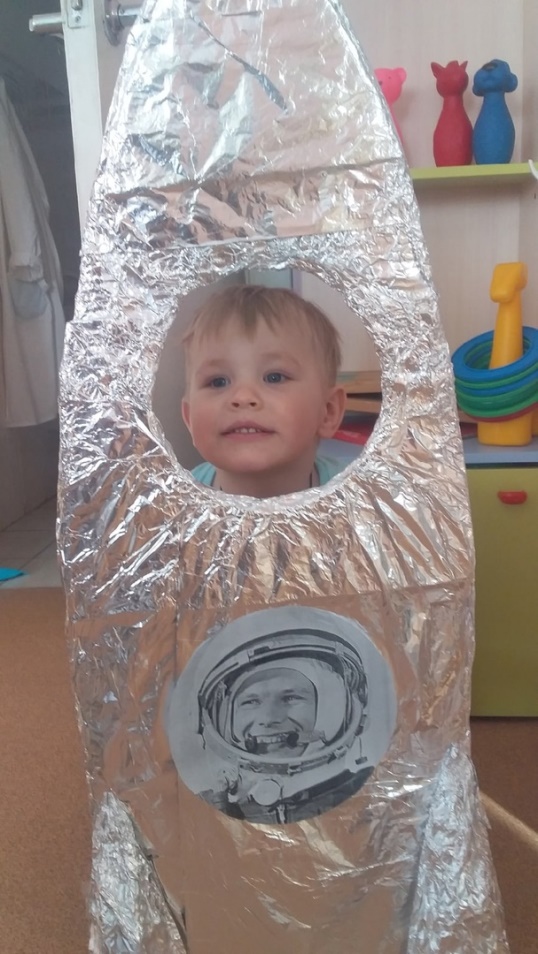 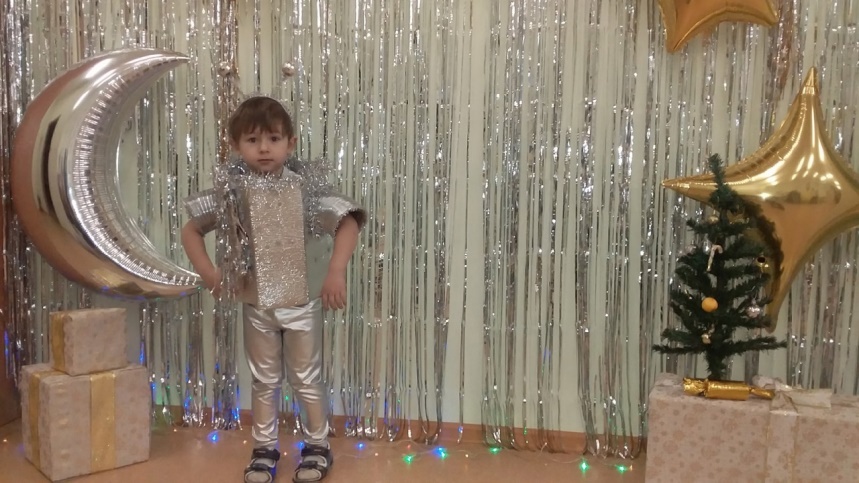 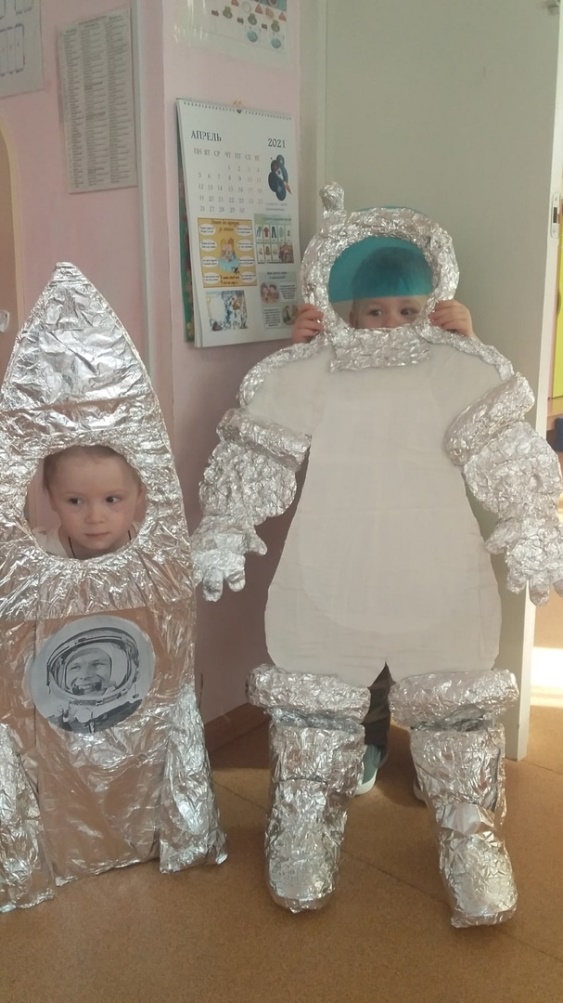 